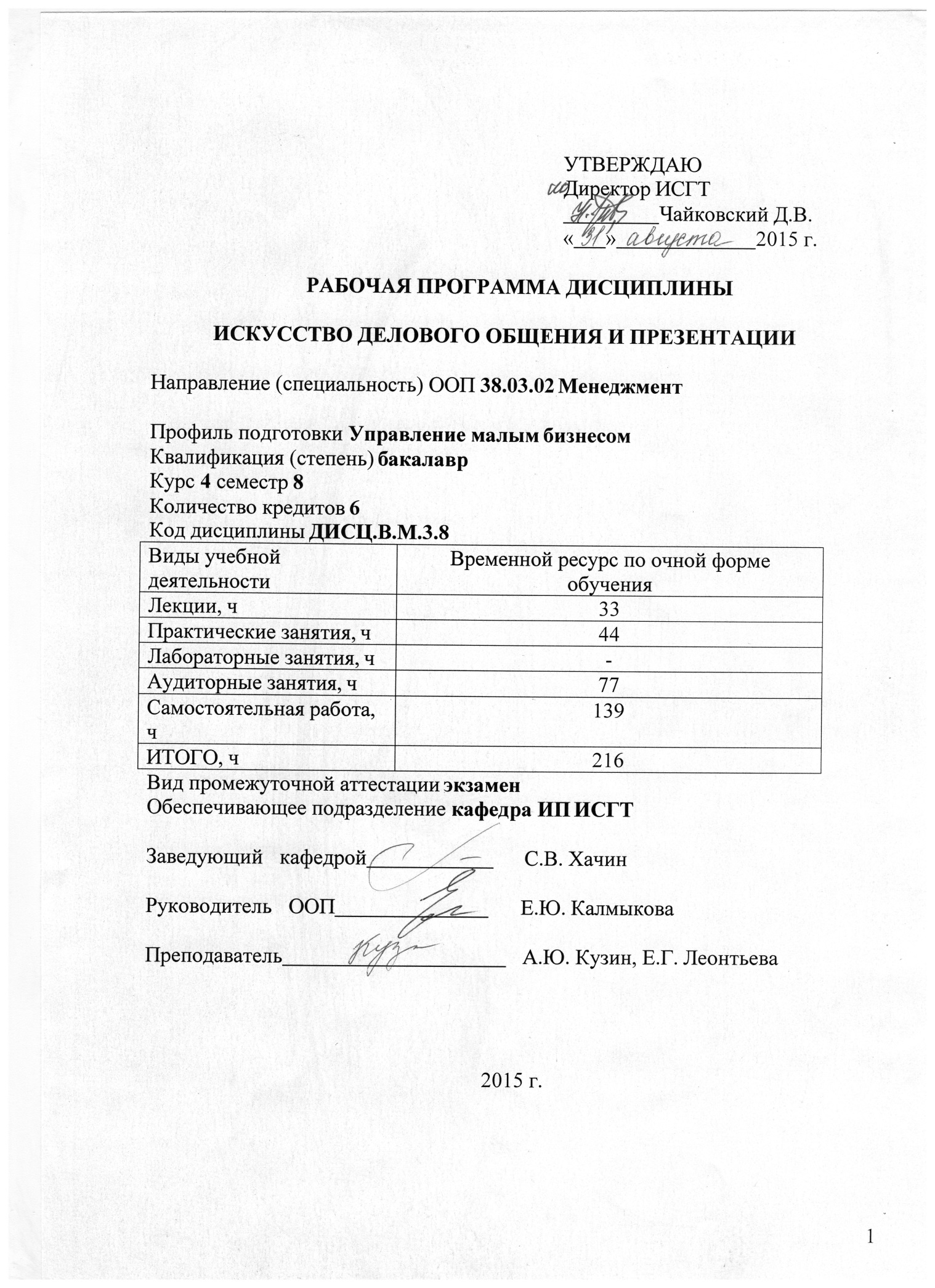 УТВЕРЖДАЮДиректор ИСГТ 	Чайковский Д.В.« 	» 	2015 г.РАБОЧАЯ ПРОГРАММА ДИСЦИПЛИНЫ ИСКУССТВО ДЕЛОВОГО ОБЩЕНИЯ И ПРЕЗЕНТАЦИИНаправление (специальность) ООП 38.03.02 МенеджментПрофиль подготовки Управление малым бизнесомКвалификация (степень) бакалаврКурс 4 семестр 8Количество кредитов 6Код дисциплины ДИСЦ.В.М.3.8Вид промежуточной аттестации экзаменОбеспечивающее подразделение кафедра ИП ИСГТЗаведующий   кафедрой 		С.В. ХачинРуководитель   ООП 		Е.Ю. КалмыковаПреподаватель 		А.Ю. Кузин, Е.Г. Леонтьева2015 г.ЦЕЛИ ОСВОЕНИЯ УЧЕБНОЙ ДИСЦИПЛИНЫПрограмма  предназначена  для  студентов  каф. ИП  направления  080200  «Менеджмент».Учебная  дисциплина  обеспечивает  подготовку  выпускников  бакалавров  по  направлению«Менеджмент» к решению таких задач, как умение налаживать деловое сотрудничество на основе построения эффективных взаимоотношений в профессиональной деятельности, а также проводить эффективную презентацию.В результате освоения данной дисциплины студент приобретает знания, умения и навыки, обеспечивающие достижение целей Ц1, Ц3, Ц5 основной образовательной программы подготовки бакалавров по направлению 38.03.02 «Менеджмент».Дисциплина нацелена на подготовку студентов к:универсальной жизнедеятельности по следующим аспектам: взаимодействие с социумом, понимание культуры и истории, навыки коммуникация, поиск и обработка информации, обеспечение безопасности;управленческой деятельности в следующих разрезах: производство, маркетинг, финансы, персонал, инновации, управление качеством, принятие решений;деятельности, ориентированной на формирование и развитие личности по следующим направлениям: самообучение и непрерывное профессиональное самосовершенствование, развитие этических ценностей и здорового образа жизни, формирование активной гражданской позиции.МЕСТО ДИСЦИПЛИНЫ В СТРУКТУРЕ ОППДисциплина относится к дисциплинам профессионального цикла. Она непосредственно связана с дисциплинами гуманитарного, социального и экономического цикла («Психология», «Методы принятия управленческих решений», «Управление человеческими ресурсами», «Лидерство», «Этика деловых отношений») и опирается на освоенные при изучении данных дисциплин знания и умения.Кореквизитами для дисциплины «Искусство делового общения и презентации» являются дисциплины: «Управление проектами», «Стратегия и тактика управления бизнесом», «Деловой иностранный язык».РЕЗУЛЬТАТЫ ОСВОЕНИЯ ДИСЦИПЛИНЫВ соответствии с требованиями ООП освоение дисциплины направлено на формирование у студентов следующих компетенций (результатов обучения), в т.ч. в соответствии с ФГОС:Составляющие результатов обучения, которые будут получены при изучении данной дисциплиныПланируемые результаты обучения согласно ООПСТРУКТУРА И СОДЕРЖАНИЕ ДИСЦИПЛИНЫСтруктура дисциплины по разделам, формам организации и контроля обученияСодержание разделов дисциплиныТема 1. Психология продаж.1)Эмоциональная	компетентность.	Составляющие	эмоционального	интеллекта.Эмоционально-умные и эмоционально-глупые продажи.2)Продажи и личность продавца. Общие принципы установления быстрого контакта менеджера с клиентом.3)Эффективное общение по телефону. 4)Методики убеждения.5)Двенадцать типов трудных клиентов. Как работать с каждым из них.Тема 2. Командообразование.1)Этапы развития команды как системы и задачи руководителя на каждом этапе. 2)Характеристика ролей в команде.3)Оценка эффективности команды.Тема 3. Конфликтология.1)Техники	противостояния	манипуляциям.	Тренажер	по	противостоянию манипуляциям.2)Методика разрешения конфликтов по Люси Гилл.3)Стратегия реакции на критику, как способ профилактики и разрешения конфликтов.Тема 4. Тайм-менеджмент. 1)Схема ключевых областей. 2)Хронометраж и коэффициенты.3)Календарик-пинарик: Как перестать лениться. 4)Циклограмма.5)Тайм–менеджмент	для	представителей	экстремальных	профессий:	брэнд- менеджеров и топ-менеджеров.6)ТМ-критерии и ТМ-заповеди. 7)Принцип «маятника».8)Принцип устранения «разрухи в головах». 9)Матрица «важно-срочно».Тема 5. Стресс-менеджмент.1)Хроническая усталость – отдых не поможет. 2)Определение уровней стресса на рабочем месте.3)Методики антистресса (персональный рейтинг). Антистрессовые мероприятия. 4)Трудоголизм – это болезнь.Тема 6. Что такое презентация?Презентация - инструмент убеждения. Виды презентацииПризнаки эффективной презентацииТема 7. Планирование презентации.Постановка цели презентации.Определение времени, места, временных рамок.Сбор информации.Написание сценария презентации.Подготовка выступления.Разработка сопутствующего материала.Репетиция.Удаление недостатков.Генеральная репетиция.Тема 8. Содержание презентации.Введение.Основная часть.Заключение.Примерное содержание презентации.Тема 9. Внешний вид презентатора.Несколько правил как правильно одеться.Деловой стиль одежды презентатора.Тема 10. Как установить контакт с аудиторией.Как научиться смотреть в глаза при выступлении?Оптимальная поза для выступления.Контакт в зависимости от типа аудитории.Тема 11. Язык и стиль презентатора.Есть ли у вас задатки блестящего оратора?Синяя, красная, серая зона ораторов.Какой стиль языка выбираем?Несколько правил разговорной речи.Почему мы говорим неправильно?Как избавиться от вредных привычек?О чем говорят наши жесты?Тема 12. А нужны ли аудиовизуальные средства?Вербальные и невербальные средства коммуникации.Критерии использования аудивизуальных средств.Правила разработки слайдов в Power Point.Цветовая гамма слайдов.Тема 13. Как извлечь пользу из волнения?Несколько советов как перестать волноваться.Как сделать выступление волнующим?Тема 14. Золотые правила презентации.Распределение компетенций по разделам дисциплиныРаспределение по разделам дисциплины планируемых результатов обучения по основной образовательной программе, формируемых в рамках данной дисциплины и указанных в пункте 3.ОБРАЗОВАТЕЛЬНЫЕ ТЕХНОЛОГИИДля достижения планируемых результатов обучения, в дисциплине «Искусство делового общения и презентации» используются различные образовательные технологии:Информационно-развивающие технологии, направленные на формирование системы знаний, запоминание и свободное оперирование ими.Используется интерактивная лекция, самостоятельное изучение литературы, применение новых информационных технологий для самостоятельного пополнения знаний, включая использование технических и электронных средств информации.Деятельностные практико-ориентированные технологии, направленные на формирование системы профессиональных практических умений при проведении деловых игр и игровых занятий, обеспечивающих возможность качественно выполнять профессиональную деятельность.Развивающие проблемно-ориентированные технологии, направленные на формирование и развитие проблемного мышления, мыслительной активности, способности видеть и формулировать проблемы, выбирать способы и средства для их решения.Личностно-ориентированные	технологии	обучения,	обеспечивающие	в	ходе учебного процесса учет различных способностей обучаемых, создание необходимых условий для развития их индивидуальных способностей, развитие активности личности в учебном процессе. Личностно-ориентированные технологии обучения реализуются в результате индивидуального общения преподавателя и студента при сдаче индивидуальных заданий, при выполнении домашних заданий, подготовке индивидуальных отчетов по деловым играм.Для целенаправленного и эффективного формирования запланированных компетенций у обучающихся, выбраны следующие сочетания форм организации учебного процесса и методов активизации образовательной деятельности, представленные в табл. 2.Методы и формы организации обучения (ФОО)СОДЕРЖАНИЕ ПРАКТИЧЕСКОГО РАЗДЕЛА ДИСЦИПЛИНЫПрактические занятия проводятся для закрепления полученных знаний. На каждом занятии студенты отрабатывают практические навыки делового общения и презентации, анализируют поведение друг друга при разыгрывании учебных кейсов, делают выводы и рекомендации по совершенствованию навыков делового общения и презентации.Тема 1. Психология продаж.1)Решение ситуаций продаж, используя составляющие эмоционального интеллекта. 2)Анализ ошибок коммуникации, используя учебное видео по обслуживанию клиентов.3)Ролевые игры по установлению быстрого контакта менеджера с клиентом, по эффективному общению по телефону, по общению с трудными клиентами.Тема 2. Командообразование.1)Решение теста «Характеристика ролей в команде».2)Тренинг по командообразованию. Решение кейсов по эффективному общению в команде.Тема 3. Конфликтология.1)Решение конфликтных ситуаций по Люси Гилл.2)Отработка навыка  противостояния манипуляциям, используя тренажер.3)Решение кейсовых заданий, используя правило минимума и стратегии реакции на критику.Тема 4. Тайм-менеджмент.1)Анализ жизненных задач, используя схемы ключевых областей. 2)Проведение персонального хронометража и анализ его результатов с помощью коэффициентов.3)Составление	персональной	циклограммы	недели.	Анализ	жизненных	задач, используя матрицу «важно-срочно».Тема 5. Стресс-менеджмент.1)Методика «Ромашка».2)Проведение персонального рейтинга антистрессовых мероприятий.Тема 6. Как установить контакт с аудиторией.Как научиться смотреть в глаза при выступлении?Оптимальная поза для выступления.Контакт в зависимости от типа аудитории.Тема 7. Язык и стиль презентатораЕсть ли у вас задатки блестящего оратора?Синяя, красная, серая зона ораторов.Какой стиль языка выбираем?Несколько правил разговорной речи.Почему мы говорим неправильно?Как избавиться от вредных привычек?О чем говорят наши жесты?Тема 8. Как извлечь пользу из волнения?Несколько советов как перестать волноваться.Как сделать выступление волнующим?6. ОРГАНИЗАЦИЯ И УЧЕБНО-МЕТОДИЧЕСКОЕ ОБЕСПЕЧЕНИЕ САМОСТОЯТЕЛЬНОЙ РАБОТЫ СТУДЕНТОВЦель самостоятельной работы - отработка практических навыков делового общения и презентации.6.1 Текущая самостоятельная работа (СРС)Текущая самостоятельная работа по дисциплине «Искусство делового общения и презентации», направленная на углубление и закрепление знаний студента, на развитие практических умений, включает в себя следующие виды работ:работа с лекционным материалом;изучение тем, вынесенных на самостоятельную проработку;подготовка к практическим занятиям;выполнение домашних индивидуальных заданий;подготовка к  зачету.Творческая проблемно-ориентированная самостоятельная работа (ТСР)Творческая	проблемно-ориентированная	самостоятельная	работа	по	дисциплине«Искусство делового общения и презентации», направленная на развитие интеллектуальных умений, общекультурных и профессиональных компетенций, развитие творческого мышления у студентов, включает в себя следующие виды работ по основным проблемам курса:поиск, анализ, структурирование информации;решение и составление кейсов.Содержание самостоятельной работы студентов по дисциплинеСамостоятельная познавательная деятельность студентов направлена на закрепление пройденного материала, на приобретение навыков практического применения полученных знаний.Темы индивидуальных заданий.Задание 1. Составление таблицы методов убеждения.Задание 2. Составление таблицы манипулятор-актуализатор.Задание	3.	Составление	конспекта	по	основным	методам	противостояния манипуляциям.Задание 4. Составление конспекта по методикам тайм-менеджмента.Задание 5. Проанализируйте презентацию какой-либо компании, является ли данная презентация эффективной?Задание 6. Составьте план подготовки презентации, которую собираетесь проводить в ближайшее время.Задание 7. Запишите себя на видеокамеру и посмотрите, от каких вредных привычек вам необходимо избавиться или пусть Ваши друзья Вам подскажут, какие слова-паразиты присутствуют в Вашей речи и что мешает Вам установить контакт с аудиторией, какие вредные привычки Вы имеете.Задание 8. Готовясь к защите курсовой работы, выпускной квалификационной работы, используя материалы своей работы, напишите выступление в разговорном стиле на 5 минут.Контроль самостоятельной работыОценка результатов самостоятельной работы организуется в форме самоконтроля и контроля со стороны преподавателя.Самоконтроль зависит от определенных качеств личности, ответственности за результаты своего обучения, заинтересованности в положительной оценке своего труда, от того насколько обучаемый мотивирован в достижении наилучших результатов. Задача преподавателя состоит в том, чтобы создать условия для выполнения самостоятельной работы (учебно-методическое обеспечение), правильно использовать различные стимулы для реализации этой работы (рейтинговая система), повышать её значимость, и грамотно осуществлять контроль самостоятельной деятельности студента (фонд оценочных средств).Способы оценки уровня знаний и умений:7. СРЕДСТВА ТЕКУЩЕЙ И ИТОГОВОЙ ОЦЕНКИ КАЧЕСТВА ОСВОЕНИЯ ДИСЦИПЛИНЫ (ФОНД ОЦЕНОЧНЫХ СРЕДСТВ)Цель текущего контроля проверить усвоение студентами теоретического и практического материала, излагаемого преподавателем на  лекциях  и  практических занятиях.При текущем контроле используется анализ, оценка и рекомендации.8. РЕЙТИНГ КАЧЕСТВА ОСВОЕНИЯ ДИСЦИПЛИНЫТекущий и итоговый контроль работы студентов приведен в рейтинг-листе.Рейтинг55-70 баллов - оценка «3».70-90 - оценка «4».Свыше 90 - оценка «5».Вопросы к экзаменуКакие составляющие эмоционального интеллекта влияют на эффективность продаж?Как на практике применяются шкалы построения быстрого контакта?Какие три шага в разрешении длительно текущих конфликтов предлагает Люси Гилл?Каковы стратегии общения, соответствующие каждому из двенадцати типов трудных клиентов?Каковы этапы развития команды и задачи руководителя на каждом этапе?Какие преимущества имеет каждая из командных ролей?Как на практике применяются методы противостояния манипуляциям?Как на практике применяются стратегия реакции на критику и правило минимума?Какую роль в построении системы управления временем играют ветви развития?Как проводится личный хронометраж?На основании каких коэффициентов проводится анализ хронометража?Какую роль в построении системы управления временем играет матрица важно-срочно?Какую роль в построении системы управления временем играют методики антистресса?В чем суть явлений «трудоголизм» и «хроническая усталость» и каковы меры их профилактики?Что такое презентация? Может ли быть так, что при наличии всех признаков эффективной презентации, презентация прошла неуспешно? Почему это происходит?Вы идете на интервью к руководителю компании. Определите цель Вашей самопрезентации. В чем Вы хотите убедить Вашего будущего руководителя?Вы работаете в крупной компании (отдел и должность можете выбрать на свое усмотрение), Вам предстоит презентация результатов Вашей работы перед руководителем отдела. Как Вы определите цель Вашей презентации?Вы проводите презентацию нового программного продукта для разных аудиторий эти презентации, как правило, отличаются друг от друга или нет? Например, Вы проводите презентацию новой интегрированной компьютерной системы для работников службы информационных технологий, которые будут внедрять этот продукт и для директора и его заместителей, которые должны принять решение, что это продукт нужен/ не нужен данной компании. Назовите отличия в подготовке данной презентации.Необходимо ли Вам проводить те мероприятия, которые относятся к контролирующим мероприятиям подготовки презентации. Почему?Какой стиль одежды Вы выберете, если Вам предстоит выступать перед программистами?Может ли бизнес-леди прийти на свою презентацию в костюме очень яркого цвета? Почему?22.Если Вашим стилем одежды является демократичный, успешной ли будет презентация, которую Вы проведете, придерживаясь такого стиля,  в крупной иностранной корпорации?Проанализируйте выступления известных политиков, руководителей. К каким ораторам они относятся? Что положительного и отрицательного в их выступлениях?К какой зоне ораторов хотите относиться Вы? Каким Вы себя видите? В чем состоит ваша самая сильная сторона как оратора? В чем состоит ваша главная слабость? Какие отзывы о своем выступлении вы хотели бы слышать от публики?Сравните эти примеры, какой вариант вы выберете для использования в разговорной речи?а. Я должен купить цветы, поскольку сегодня у моей жены день рождения б. Мне надо купить цветы: у моей жены сегодня день рожденияа. Пара сочеталась браком после налета на ювелирный магазинб. Двое из них поженились после ограбления ювелирного магазина.а. С какой целью ты это делаешь? б. Зачем ты это делаешь?а. Мы уделим особое внимание обеспечению адекватных возможностей для восприятия звука.б. Сначала мы убедимся, что вам достаточно хорошо слышно.Вы участвуете в конкурсе, по результатам работы Вам необходимо подготовить презентацию своего проекта. Как Вы поступите? Начнете сразу делать презентацию в Power point или сначала определитесь с содержанием выступления? Сколько цветов Вы будете использовать? Какие цвета Вы будете использовать и почему?Если Вы очень волнуетесь, как правило, во время выступления, какие из предложенных вариантов расслабления Вам подойдут? Нужно ли бороться с волнением, если оно не избыточное? Как влияет дыхание и Ваша физическая форма на Ваше эмоциональное состояние во время выступления?9. УЧЕБНО-МЕТОДИЧЕСКОЕ И ИНФОРМАЦИОННОЕ ОБЕСПЕЧЕНИЕ ДИСЦИПЛИНЫУМКД по курсу «Искусство делового общения и презентации»ПЕРЕЧЕНЬ РЕКОМЕНДУЕМОЙ ЛИТЕРАТУРЫОсновная литература1.Аминов В.С. Психология делового общения. - М.: Омега-Л, 2007.Арбузова Е.Н., Анисимов А.И., Шатрова О.В. Практикум по психологии общения. - СПб.: Речь, 2008.Арредондо Л. Искусство деловой презентации. – Челябинск: Урал LTD, 1998.Барышева А.Д., Матюхина Ю.А., Шередер Н.Г. Этика и психология делового общения(сфера сервиса). - М.: ИНФРА-М, 2006.Бороздина Г.В. Психология делового общения. - М.: ИНФРА-М, 2006.6.Вердербер Р., Вердербер К. Общение. Интенсивный курс. - СПб.: Прайм-Еврознак, 2007.Дикинсон С. Презентация. Технология успеха. М.: Олимп – Бизнес, 2003.Джей Э. Эффективная презентация. Мн.: Амалфея, 1997.Зельдович Б.З. Деловое общение. - М.: Альфа-Пресс, 2007.Каменская Е.Н. Психология и этика делового общения. - Ростов н/Д: Феникс, 2006.Кодлер И. Успешная презентация. М.: ОЛМА – ПРЕСС Инвест, 2003.Мальханова И.А. Деловое общение. - М.: Академический Проект, 2007.Поваляева М.А. Психология и этика делового общения. Изд. 2-е – Ростов н/Д: Феникс, 2006.Ребрик С. Презентация. Подготовка и проведение. 10 уроков. М.: Эксмо, 2004.Титова Л.Г. Технологии делового общения. - М.:ЮНИТИ-ДАНА, 2008.Дополнительная литература1. Батаршев А.В. Личность делового человека. Социально-психологический аспект. - М.: Дело, 2005.2.Введенская Л.А. Культура речи: Учебное пособие. 4-е изд. Ростов н/Д: Феникс, 2006.Гандапас Р. Камасутра для оратора. Видеокурс.Доценко Е.Л. Психология манипуляции: феномены, механизмы и защита. - СПб.: Питер, 2005.5.Кукушин В.С. Деловой этикет: учебное пособие для студентов специальностей«Менеджмент», «Социальная работа», «Референт-переводчик». – Изд-е 3-е, испр., дополн. –М.: ИКЦ «МарТ»; Ростов н/Д: Издательский центр «МарТ», 2008.6.Павлова Л.Г. Основы делового общения: учебное пособие. – Ростов н/Д: Феникс, 2008.Першин Г.В. Телефонный разговор с иностранным партнером. - СПб.: ЛИК, 2006.Платонов Ю.П. Социальная психология поведения. - СПб.: Питер, 2006.Сидоренко Е.В. Тренинг влияния и противостояния влиянию. – СПб.: Питер, 2001.Сидоренко Е.В. Тренинг коммуникативной компетентности в деловом взаимодействии. -СПб.: Питер, 2006.Снелл Ф. Искусство делового общения. - М., 2005.Столяренко Л.Д. Психология делового общения и управления: учебное пособие. – Изд. 6-е. – Ростов н/Д: Феникс, 2009.Хофф Р. Я вижу вас голыми. – М.: Независимая фирма «Класс», 1999. 14.Шеламова Г.М. Деловая культура и психология общения: учебник для нач. проф.образования; учеб пособие для сред. проф. образования. – 8-е изд., перераб. и доп. – М.: Издательский центр «Академия», 2008.15.Шеламова Г.М. Этикет делового общения: учеб. пособие для нач. проф. образования. – 2-е изд., стер. – М.: Издательский центр «Академия», 2006.Интернет-ресурсыhttp://www.freeworldacademy.com/newbizzadviser/fw26.htmhttp://www.pon.harvard.edu/category/daily/business-negotiations/10. Материально-техническое обеспечение дисциплиныУказывается	материально-техническое	обеспечение	дисциплины:	технические средства, лабораторное оборудование и др.Таблица 3Программа составлена на основе Стандарта ООП ТПУ в соответствии с требованиями ФГОС по направлению 38.03.02 «Менеджмент».Программа одобрена на заседании кафедры инженерного предпринимательства ИСГТ ТПУ (протокол №	от « 	»	201     г.).Автор(ы)	Кузин А.Ю. Рецензент(ы) 		Акчелов Е.О.Виды учебной деятельностиВременной ресурс по очной форме обученияЛекции, ч33Практические занятия, ч44Лабораторные занятия, ч-Аудиторные занятия, ч77Самостоятельная работа, ч139ИТОГО, ч216Результаты обучения (компетенци и из ФГОС)Составляющие результатов обученияСоставляющие результатов обученияСоставляющие результатов обученияСоставляющие результатов обученияСоставляющие результатов обученияСоставляющие результатов обученияРезультаты обучения (компетенци и из ФГОС)КодЗнанияКодУменияКодВладение опытомР2З2.3Роли, функции и задачи менеджера в современной организацииУ2.3Организовывать командное взаимодействие для решения управленческих задачВ2.1Методами реализации основных управленчес ких функций (принятиеВ2.2решений, организация, мотивиро- вание, контроль)Использо- вать основные теории мотивации, лидерства и власти для решения управленчес ких задачР8З8.1З8.2Роль и место управления персоналом в общеоргани- зационном управлении и его связь со стратегичес- кими задачами организацииПричины многовариант ности практики управления персоналом в современных условияхВ8.1В8.2Современ- ным инструмента рием управления человечес- кими ресурсамиНавыками мотивиро- вания и стимулирова ния персонала организа- цииР9У9.1У9.2Логически верно, аргументированно и ясно строить устную и письменную речьКритически оценивать личные достоинства и недостаткиВ9.2Личностного и профессиона льного саморазви- тия,коопера-ции с коллегами, работе в коллективеПринятие в нестандартн ых ситуациях обоснованн ых решенийР11З11.1З11.2Основы делового общения, принципы и методы организации деловых коммуникаци йОсновы проектиро- вания межличностн ых, групповых и организа- ционных коммуника- цийУ11.1У11.2Организовывать групповую работу на основе знаний процессов групповой динамики и принципов формирования командыАнализировать и проектировать межличностные, групповые и организационные коммуникацииВ11.1В11.3Оценивать условия и последс- твия принима- емых решенийРазличными способами разреше-ния конфликт- ных ситуацийКод результатаРезультат обученияПрофессиональные компетенцииПрофессиональные компетенцииР2Применять	профессиональные	знания	в	области	организационно-управленческой деятельности.Р8Разрабатывать стратегию управления персоналом и осуществлять мероприятия, направленные на ее реализацию. Применять современные технологии управления персоналом, процедуры и методы контроля и самоконтроля, командообразования, основные теории мотивации, лидерства и власти.Универсальные компетенцииР9Самостоятельно учиться и непрерывно повышать квалификацию в течение всего периода профессиональной деятельности.Р11Эффективно работать индивидуально и в коллективе, демонстрировать ответственность за результаты работы и готовность следовать корпоративной культуре организации.Название разделаАудиторная работа (час)Аудиторная работа (час)СРС(час)Итого(час)Название разделаЛекцииПракт. занятияСРС(час)Итого(час)1. Психология продаж12472. Командообразование14493. Конфликтология12474. Тайм-менеджмент148135. Стресс-менеджмент3476. Что такое презентация?1457. Планирование презентации.1238. Содержание презентации.1239. Внешний вид презентатора.14510. Как установить контакт с аудиторией.661211. Язык и стиль презентатора.4412. А нужны ли аудиовизуальные средства?14513. Как извлечь пользу из волнения?5514. Золотые правила презентации.123Итого10304888№Формируемые компетенцииРазделы  дисциплиныРазделы  дисциплиныРазделы  дисциплиныРазделы  дисциплиныРазделы  дисциплиныРазделы  дисциплиныРазделы  дисциплиныРазделы  дисциплиныРазделы  дисциплины№Формируемые компетенции1234567891З2.3****2З8.1***3З8.2****4З11.1****5З11.2***5У2.3***6У9.1****7У9.2****8У11.1***9У11.2****10В2.1*****11В2.2****12В8.1*****13В8.2***14В9.2****15В.11.1*****16В.11.3*****МетодыМетодыЛекцииПрактические занятияСРСIT-методы+++Работа в команде++Case-study++Игра++Методы проблемного обучения+++Обучение на основе опыта+++Опережающая самостоятельная работа+Проектный метод++Поисковый метод+++Вид контроляЦельХарактерис- тикаПериодичностьПродолжитель- ностьПромежуточ ный контрольпроверить объем усвоенного материала и уровень сформированности навыков и степень развития умений в рамках материала, относящегося к данному периодуконтрольная работа4 неделя2 часа (ауд.)Итоговый контрольобъективно подтвердить достигнутый уровень обученности и определить степень сформированности навыков и уменийэкзаменединовременно (по окончанию курса)6 часов (ауд.)Контролирующие мероприятияРезультаты обучения по дисциплинеОценка решения тестовРД2, РД8Оценка решения кейсовРД8,   РД9,  РД11Оценка докладовРД9, РД11Оценка индивидуальных ответов студентовРД2,	РД9,РД11ЭкзаменРД2, РД8, РД9, РД11Объекты оценкиРаспределение балловРаспределение балловРаспределение балловОбъекты оценкиколичествозначениесумма балловРешение тестов2510Решение кейсов4520Подготовка докладов2510Индивидуальные ответы студентов4520Экзамен14040ИТОГОИТОГОИТОГО100№ п/пНаименование (компьютерные классы, учебные лаборатории, оборудование)Наименование (компьютерные классы, учебные лаборатории, оборудование)Наименование (компьютерные классы, учебные лаборатории, оборудование)Наименование (компьютерные классы, учебные лаборатории, оборудование)Корпус, ауд., количество установок1Учебная комплексомаудитория,оснащеннаямультимедийным7 корпус ТПУ